VETERANS OF FOREIGN WARS OF THE UNITED STATES AUXILIARY 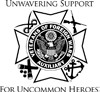 VETERANS OF FOREIGN WARS OF THE UNITED STATES AUXILIARYAUXILIARY  ________   ELECTION REPORT  Department of   ARIZONA  	 	 Date ______________2018Input online immediately per instructions from the Department Secretary/National Secretary-Treasurer AND SEND COPY immediately to the Secretary, Department of Arizona – Kim Sloan   auxvfwarizona@msn.com   326 E. Burrows St.   Tucson, AZ  85704          PRINT  CLEARLY     EIN _____________Date of Election ________ /________ /________ (month/date/year)         President ____________________________________________________ Mem. ID No. ____________________ Email_______________________________________________________________________________________Address _____________________________________________________________________ Phone ______________________________________________________________________________________ Treasurer ____________________________________________________ Mem. ID No. ____________________ Email_______________________________________________________________________________________Address _____________________________________________________________________ Phone ______________________________________________________________________________________ Secretary____________________________________________________ Mem. ID No. ____________________ Email_______________________________________________________________________________________Address _____________________________________________________________________ Phone ______________________________________________________________________________________ I hereby certify that all regulations have been complied with and that the offices of VFW Auxiliary President and Treasurer have been bonded for the current year. Signed _____________________________________________________    	AUXILIARY SECRETARY   